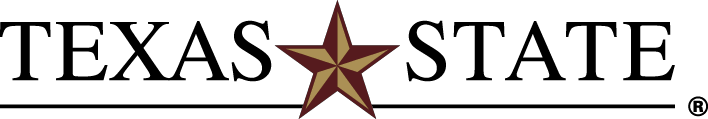 Transfer Planning Guide 2022-2023Major in Communication DisordersBachelor of Science in Communication Disorders Degree (BSCD)120 Credit HoursTexas Education Code Section 61.822 requires that Texas public institutions facilitate the transferability of lower-division course credit through the Core Curriculum. The Core Curriculum contains nine Foundational Component Areas (42 hours), which every Texas State student must satisfy to graduate.Texas State is a participant in the *Texas Common Course Numbering System (TCCNS). Use the TCCNS to find courses you can take at your institution to ensure transfer of credit toward freshman- and sophomore- level degree requirements at Texas State.Students will receive core credit at Texas State for any course successfully completed in the Core Curriculum of the sending institution.RECOMMENDED CORE CURRICULUM CHOICES FOR THE BSCDThis degree requires specific courses for degree completion, and with wise planning, you may take courses that satisfy both the Core Curriculum and the BSCD requirements:ADDITIONAL LOWER-DIVISION BSCD REQUIREMENTS:NOTE:  A 2- or 3-hour Medical Terminology course may also be taken to substitute for the HIM 2360 requirement. A grade of “C” or higher is required in Anatomy & Physiology, Lifespan Development, Statistics, and Medical Terminology.ADMISSION TO THE COMMUNICATION DISORDERS PROGRAM: 
Students must transfer to Texas State in time to complete CDIS 1331 (Introduction to Communication Disorders) with a grade of “C” or higher by the end of the Summer I session in the same calendar year in which the student wishes to begin the Junior/Senior sequence. CDIS 1331 is taught each fall, spring, and summer I semester.The Bachelor of Science in Communication Disorders (B.S.C.D.) degree with a major in Communication Disorders requires admission to the university and admission to the program.  For more information visit: https://www.health.txstate.edu/cdis/prospective-students/Admissions/Undergraduate-Admissions-Info--Requirements/Undergraduate-Admissions-Policy.html Transfer students should review the admission, progression, and graduation requirements for the B.S.C.D. to inform transfer decisions. For more information visit: http://mycatalog.txstate.edu/undergraduate/health-professions/communication-disorders/bscd/  IMMUNIZATION REQUIREMENTSIt is a policy of the College of Health Professions that each student must provide a Health Report completed by a physician or licensed healthcare provider and must take certain immunizations before the student can be placed in a clinical or internship assignment. Information on these requirements and forms to be supplied may be obtained through the program office.BACKGROUND CHECKAs a condition for participation in clinical aiding, in which direct client contact is required, students are required to have a background check. Information on the background check process will be provided by the department. Previous misdemeanor or felony convictions under various titles of the Texas Penal Code may affect eligibility for practitioner license status following graduation.GRADUATION WITH HONORSFor information about graduation with honors, visit: http://mycatalog.txstate.edu/undergraduate/general-information/academic-policies/honors/ UNIVERSITY ADMISSION:Submit a completed application, all supporting documents, including an official high school transcript and transcript(s) from every institution attended and application fee, to the Office of Undergraduate Admissions by the stated priority date.Students with 1-15 transferable hours must have a minimum 2.0 GPA in all transferable course work and meet freshman admission standards. Students with 16-29 transferable hours must have a minimum 2.5 GPA in all transferable course work. Students with 30 or more transferable hours must have a minimum 2.25 GPA in all transferable course work. All students must be eligible to return to all previous institutions and be at least one full semester out of high school.Students transferring to Texas State from a community college may elect to follow the Texas State Undergraduate Catalog that was in effect at the time they enrolled at their community college. Students may also, with the approval of their College Dean, follow a subsequent catalog. Students are reminded to refer to their designated catalog for information related to University requirements for curriculum, graduation, probation/suspension, and other general information.FOR MORE INFORMATION, CONTACT:Office of Undergraduate Admissions Texas State UniversityRichard A. Castro Undergraduate Admissions Center429 N. Guadalupe St.San Marcos, Texas 78666 512.245.2364https://www.admissions.txstate.edu/College of Health Professions Advising CenterEncino Hall 302512.245.3506https://www.health.txstate.edu/advising/Texas State reserves the right to withdraw courses at any time, to change its fees or tuition, calendar, curriculum, degree requirements, graduation procedures, and any other requirements affecting students. Changes will become effective whenever authorities determine and will apply to both prospective students and those already enrolled.JULY 2022CodeCourseRequired Hours010Communication6 required hours020Mathematics3 required hours (see Recommended Core Curriculum Choices below)030Life and Physical Sciences6 required hours (see Recommended Core Curriculum Choices below)040Language, Philosophy & Culture3 required hours050Creative Arts3 required hours060American History6 required hours070Government/Political Science6 required hours080Social and Behavioral Sciences3 required hours (see Recommended Core Curriculum Choices below)090Component Area Option6 required hoursCoursesTCCNTEXAS STATE020 MathematicsMATH 1314, 1324, 1325, 2313, 2412 or 2413MATH 1315, 1319, 1329,2321, 2417 or 2471030 Life and Physical Sciences*BIOL 1306 & 1106 or BIOL 1307 & 1107BIO 1330 & 1130or BIO 1331 & 1131030 Life and Physical Sciences continued*PHYS 1305, 1307, 1301 or 1302PHYS 1310, 1320, 1315 or 1325080 Social and Behavioral SciencesPSYC 2301PSY 1300*Must choose one Biology course and lab, and one Physics course from those listed.*Must choose one Biology course and lab, and one Physics course from those listed.*Must choose one Biology course and lab, and one Physics course from those listed.TCCNTEXAS STATEBIOL 2404BIO 2430PSYC 2314PSY ELNA (Substitutes for PSY 3300)PSYC 2317PSY 2301